Муниципальный район «Таттинский улус» Муниципальное бюджетное дошкольное образовательное учреждение Усть-Таттинский детский сад «Харыйачаан»Доклад Тема: «Развитие логического мышления детей старшего дошкольного возраста посредством дидактических игр»Воспитатель: Неустроева Наталья Яковлевна2023 г.Цели и задачи Цель: Проанализировать развитие логического мышления детей старшего дошкольного возраста посредством дидактических игр. Задачи: 1. Изучить психологию мышления детей старшего дошкольного возраста.2. Рассмотреть дидактическую игру как средство развития логического мышления детей.3. Разработать практические рекомендации для педагогов и родителей Актуальность Именно с логического мышления начинается формирование мировоззрения ребенка.В процессе развития логического мышления у ребенка формируются умения рассуждать, делать умозаключения в соответствии с законами логики, построение причинно-следственных связей.Также развиваются такие качества как: любознательность, сообразительность, смекалка, наблюдательность, самостоятельность, память, вниманиеРазвивается речь ребенка, так как он высказывается посредством слова.Овладение логическими формами мышления в дошкольном возрасте способствует развитию умственных способностей, что необходимо для успешного перехода к школьному обучению.Выделяются три вида мышленияПредметно-действенное мышление – 2,5-3 года, является ведущим до 4-5 лет.Наглядно-образное мышление – с 3,5-4 лет, ведущее до 6-6,5 лет.Словесно-логическое мышление – формируется в 5,5-6 лет, становится ведущим с 7-8 лет и остается основной формой мышления у большинства взрослых людей.Формы мышленияОсновными формами мышления являются понятие, суждение и умозаключение.Суждение – истинное и ложное                    - общее, частное и единичное                    - утвердительное и отрицательноеПонятие – житейское                  - научноеУмозаключение – индуктивное                               - дедуктивное                               - умозаключение по аналогии.Мыслительные операцииМышление – очень сложный процесс, включающий несколько видов психической деятельности.АнализСинтезСравнениеОбобщениеАбстрагированиеКонкретизацияКлассификацияЛогическое мышление и дидактическая игра Логическое мышление – это система навыков, позволяющая выражать мысли в ясной и отчетливой форме, а главное понимать суть вещей, происходящих процессов. Лучше всего привычку логично думать прививать ребенку с дошкольного возраста, но не предлагая ему готовый ответ на заданный вопрос, а давая возможность найти решение самому. В этом поможет дидактическая игра. Дидактическая игра делает процесс обучения легким, занимательным. Та или иная умственная задача, заключенная в игру, решается в ходе доступной и привлекательной для детей деятельности.Средства развивающие логическое мышлениеСтихотворные тексты на развитие операций обобщения, классификации и конкретизации.Игры и упражнения на установление причинно-следственных связей в природных и социальных явлениях.Занятия, игры и упражнение на развитие операций сравнения и установления причинности.Загадки. Задачи – шутки.Игры-головоломки.Игры с счетными палочками.Разгадывание ребусов.«Неправильные» сказки.Средства развивающие логическое мышлениеСтихотворные тексты на развитие операций обобщения, классификации и конкретизации.Игры и упражнения на установление причинно-следственных связей в природных и социальных явлениях.Занятия, игры и упражнение на развитие операций сравнения и установления причинности.Загадки. Задачи – шутки.Игры-головоломки.Игры с счетными палочками.Разгадывание ребусов.«Неправильные» сказки.Развивающая средаВ группе создана развивающая среда, выделен специальный стеллаж с наличием дидактических игр по развитию логического мышления.Из них я представляю вам свою авторскую игру «Корова в огороде»Цель: развивать детей зрительное восприятие, произвольное внимание, память, вызывать интерес к игре. Ознакомить детей с разнообразием овощных культур, привить бережное отношение природе и к животным. Формировать пространственное мышление и воображение.Задача: развитие игровой деятельности детей (социализация), развитие свободного общение со взрослыми и с детьми (коммуникация)Сенсорное развитие, расширение кругозора детей развитие познавательной деятельности. Развитие художественного восприятия и эстетического вкуса. Формирование первичных представлений о труде взрослых. Развитие продуктивной деятельности детей.Материал:Плоские пластины из глины, барельефно - налепленными формами и фигурами. Акриловая краска.Правила игры: Количество игроков 2-3. Нужно «отогнать» корову из дальнего угла поля на финишном квадратике, пока она не «съела» весь огород. Надо пройти по полю передвигая квадратики, рассказывая о встречающихся в пути овощных культур. Выигрывает, тот кто быстрее придет к финишу с наименьшими количествами съеденных овощей.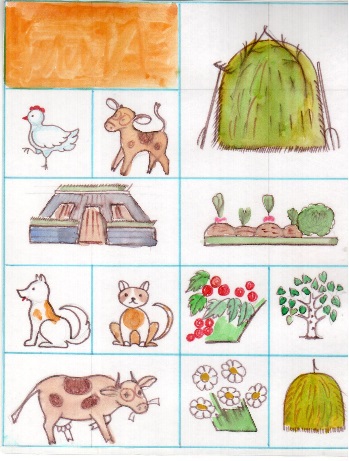 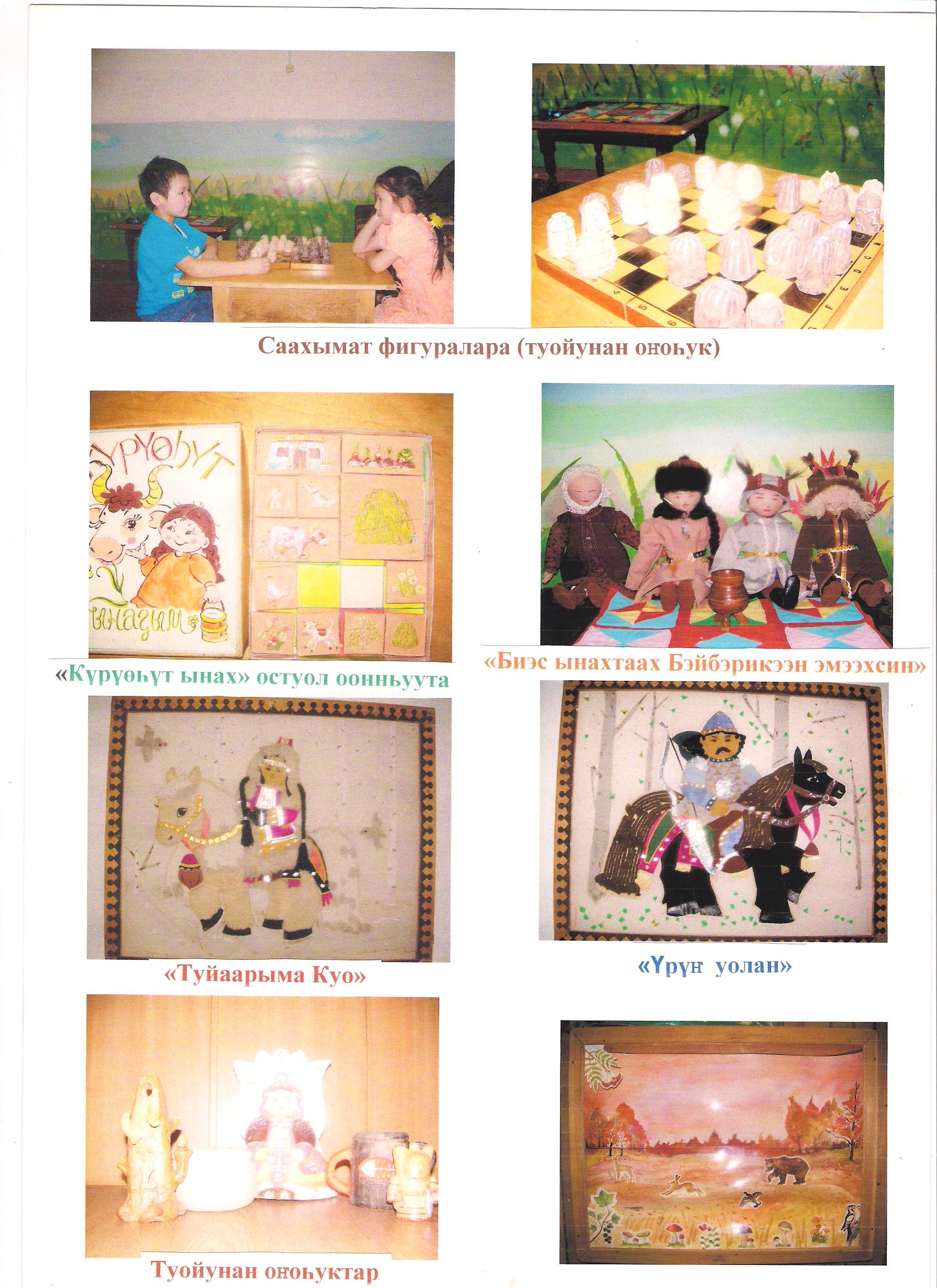 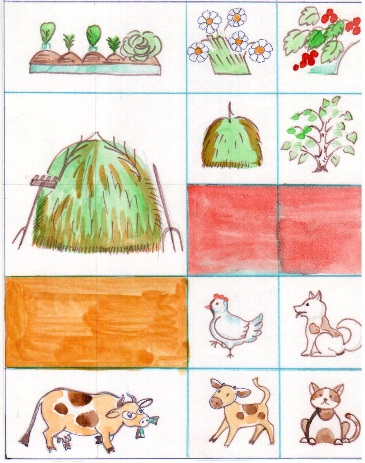 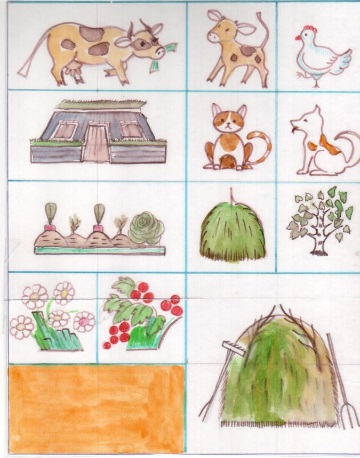 Работа с родителямиЗнакомство родителей с содержанием работы по программе.Разработка консультаций для родителей по данной теме.Привлечение родителей к изготовлению наглядного материала (подбор иллюстраций).Рекомендации для родителей по использованию литературы.Заключение Развитие логического мышления происходит постепенно. Для одного ребенка больше характерно наглядно-образное мышление, для другого – наглядно-действенное, а третий с легкостью оперирует понятиями.Дидактическая игра одна из форм развития логического мышления. В процессе игры разнообразные умственные процессы активизируются и принимают произвольный характер.Применение дидактических игр повышает эффективность педагогического процесса, кроме того, они способны развитию памяти, мышления, внимания, воображения у детей, оказывая огромное влияние на умственное развитие ребенка.